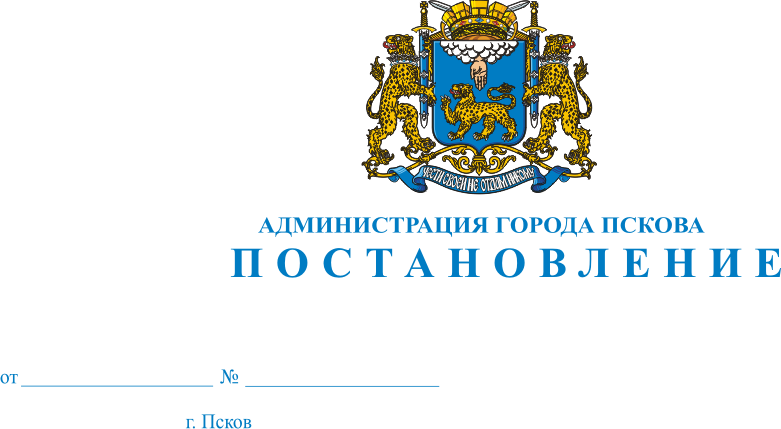 Об объявлении конкурса на предоставление субъектам торговли права на размещение нестационарных торговых объектов сезонного характера на территории города ПсковаВ целях создания конкурентной среды и благоприятных условий для организации качественного торгового обслуживания и обеспечения санитарно-эпидемиологического благополучия населения, в соответствии с Положением о проведении конкурса на предоставление субъектам торговли права на размещение нестационарных торговых объектов сезонного характера на территории города Пскова, утвержденным Постановлением Администрации города Пскова от 21.04.2010 №810 «Об утверждении схем размещения нестационарных торговых объектов сезонного характера на территории города Пскова», руководствуясь статьями 32 и 34 Устава муниципального образования  «Город «Псков»,  Администрация  города  Пскова  ПОСТАНОВЛЯЕТ:1. Объявить конкурс на предоставление субъектам торговли права на размещение нестационарных торговых  объектов сезонного характера на территории города Пскова.2. Установить дату начала приема конкурсной комиссией заявок от юридических лиц и индивидуальных предпринимателей на участие в конкурсе на предоставление субъектам торговли права на размещение нестационарных торговых  объектов сезонного характера на территории города Пскова 17 марта 2014 года, дату окончания приема заявок – 11 апреля  2014 года,  дату и место подведения итогов конкурса – 17 апреля 2014 года по адресу: г. Псков, улица Некрасова, дом № 22. Заявки принимаются по адресу: г. Псков, улица Я. Фабрициуса, дом  2 а,  каб.10. 3. Комитету социально-экономического развития и потребительского рынка  Администрации  города  Пскова  (Аникеева М.Н.)  оформить выписки  из  протокола  об итогах проведения конкурса и договора на право размещения нестационарного торгового объекта сезонного характера на территории города Пскова и обеспечить их выдачу победителям  и участникам конкурса в срок до 27 апреля 2014 года.   4. Настоящее Постановление опубликовать в газете «Псковские  Новости» и разместить на официальном сайте муниципального образования   «Город  Псков» в сети Интернет.5. Контроль за исполнением настоящего Постановления возложить на Первого заместителя Главы Администрации города Пскова А.А. Тимофеева.И.п. Главы Администрации города Пскова                                                                                 Т.Л. Иванова